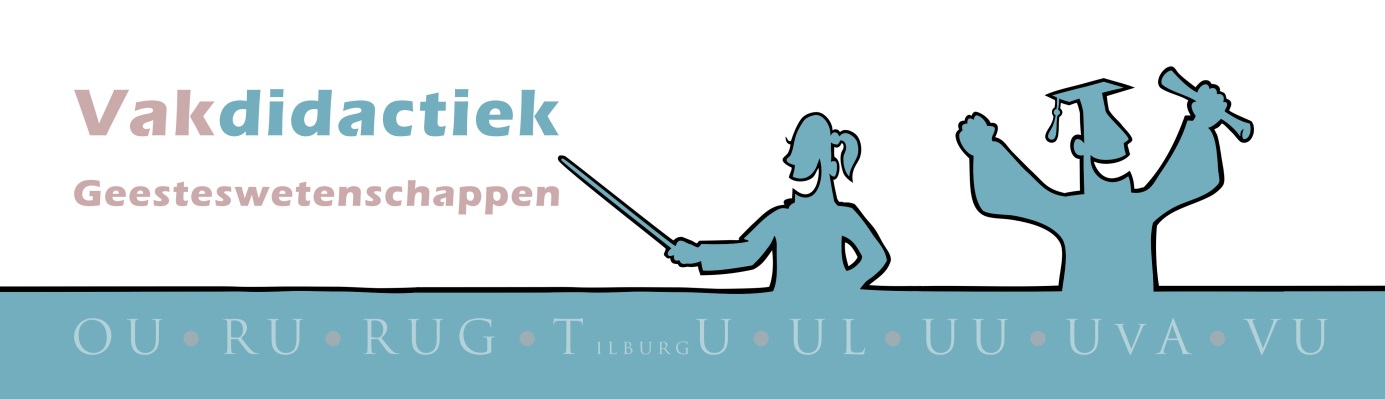 
Formulier ondertekeningAanvraag Postdoc VO GW 2023Dit formulier dient ondertekend te worden door aanvrager, onderzoeksleider en werkgever(s). Vermeld in de titel van het document: ondertekening + achternaam aanvrager. Voor de aanvragerMet het indienen van deze aanvraag verklaar ik dat ik dit formulier naar waarheid en volledig heb ingevuld. Indienen van deze aanvraag brengt voor mij de verantwoordelijkheid met zich mee dat ik van de instelling(en) waar ik werk de instemming heb verkregen om bij honorering voor de genoemde periode te worden vervangen. Bij ondertekening hiervan verklaar ik mij akkoord met deze bepaling, en heb ik mij verplicht om een en ander tijdig te regelen met de onderwijsinstelling waar ik in dienst ben.
Naam: 
Datum:
Akkoordverklaring: ___________________________ (handtekening)Voor de onderzoeksleiderAls hoofdverantwoordelijke van de groep/organisatie waarbinnen het beoogde onderzoek wordt uitgevoerd, verklaar ik hierbij dat ik akkoord ben met de indiening van deze aanvraag voor een Postdoc VO GW beurs, en geef hiermee blijk van mijn vertrouwen in de geschiktheid van de kandidaat voor het uitvoeren van dit project, alsmede in de haalbaarheid van het project zelf. Tevens verklaar ik bereid te zijn om bij toekenning het project (mede) te begeleiden.
Naam:
Datum:
Akkoordverklaring: ___________________________ (handtekening)Voor de werkgeverHierbij verklaar ik namens de onderwijsinstelling bekend te zijn met de regeling voor beurzen binnen het Postdoc VO GW programma. Mocht de aanvraag van onze werknemer worden gehonoreerd, dan is de onderwijsinstelling bereid om gedurende ……. (graag invullen) jaar een studieverlof aan de kandidaat te verlenen van ……. (graag invullen) fte. Tevens verklaar ik namens de onderwijsinstelling dat de aanvrager een dienstverband heeft voor onbepaalde tijd, al minstens een jaar in dienst is, en van het niet-vrijgestelde deel van de dienstomvang tenminste ……. (graag invullen) fte zal besteden aan lesgebonden taken.
Naam onderwijsinstelling:
Naam contactpersoon onderwijsinstelling:
Functie:
Datum:
Akkoordverklaring: ___________________________ (handtekening)Voor de eventuele tweede werkgeverOndertekening door een tweede werkgever is alleen noodzakelijk als het studieverlof deels door deze instelling wordt verleend.Hierbij verklaar ik namens de onderwijsinstelling bekend te zijn met de regeling voor beurzen binnen het Postdoc VO GW programma. Mocht de aanvraag van onze werknemer worden gehonoreerd, dan is de onderwijsinstelling bereid om gedurende ……. (graag invullen) jaar een studieverlof aan de kandidaat te verlenen van ……. (graag invullen) fte. Tevens verklaar ik namens de onderwijsinstelling dat de aanvrager een dienstverband heeft voor onbepaalde tijd, al minstens een jaar in dienst is, en van het niet-vrijgestelde deel van de dienstomvang tenminste ……. (graag invullen) fte zal besteden aan lesgebonden taken.
Naam onderwijsinstelling:
Naam contactpersoon onderwijsinstelling:
Functie:
Datum:
Akkoordverklaring: ___________________________ (handtekening)